                                                                    Etkinlik Sayfası                             Turan, marul al.Turan, on marul al.Turan, elli marul al.Turan, armut ilet.Turan, on armut ilet.Turan, elli armut ilet.On armut, on marul al.Elli marul, elli armut ilet.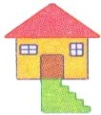 